Regulamin akcji „WITAMY WAKACJE 2018“1. Organizatorem akcji  „Witamy wakacje“  jest Gminny Ośrodek Kultury w Domaniewicach, ul. Główna 3,      99-434 Domaniewice.2. W ramach akcji „Witamy wakacje“ organizator  zaplanował  następujące  zajęcia  i  wycieczki:   Przedstawienie „JAK WÓŁ DO KARETY” i PLASTYKOLANDIA - 25 czerwca  (poniedziałek),   godz. 11.00 - 15.00 Wycieczka do Skierniewic: kino i film „Odlotowy nielot”, wizyta w parowozowni, McDonald’s  (we własnym zakresie)  - 26 czerwca  (wtorek),  godz. 10.00 - 16.00   (25 zł/os.)ANIMACJE W PLENERZE  - 27 czerwca  (środa),   godz. 11.00 -15.00 Wycieczka do „Magicznych Ogrodów” k. Janowca   (atrakcje: przejażdżka kolejką, karuzele, dmuchańce, pływanie tratwą, tunele, 2 godz. animacji, obiad)  -  28 czerwca  (czwartek),   godz. 8.00 - 20.00     (110 zł/os.)Kino 7D i PLASTYKOLANDIA  - 29 czerwca (piątek),   godz. 11.00 - 15.00  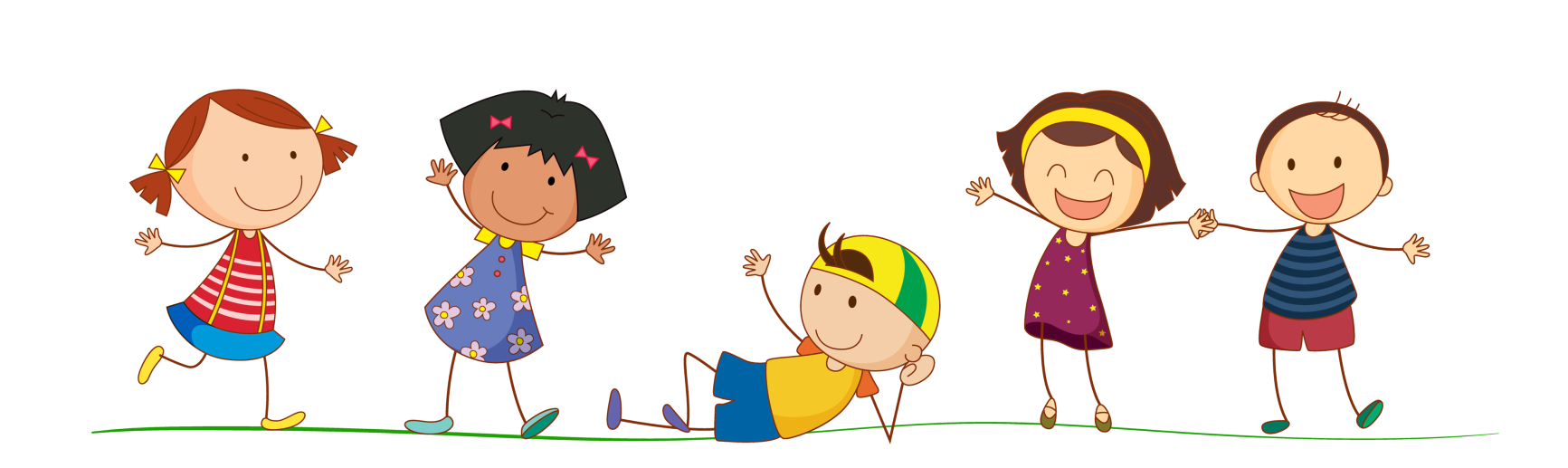 3. Zajęcia w czasie wakacji  przeznaczone są dla dzieci w wieku 7 -13 lat, wyjątek stanowi przedstawienie,      na które nie ma ograniczeń wiekowych. 4. Akcja trwa  od  25 czerwca do 29 czerwca  2018 r. 5. Zgłoszenia wraz z wpłatą przyjmowane są w Gminnym Ośrodku Kultury  do dnia 22 czerwca  2018 r.6. Liczba uczestników jest ograniczona, obowiązuje kolejność zgłoszeń.7. Warunkiem uczestnictwa w akcji  jest złożenie przez rodziców/opiekunów prawnych  pisemnej  karty zgłoszenia – deklaracji  (wzór karty można pobrać osobiście w GOK-u pokój nr 12 lub ze strony internetowej www.gokdomaniewice.pl)8. Rodzic/opiekun prawny wyraża zgodę na zamieszczenie przez Gminny Ośrodek Kultury w Domaniewicach   zdjęć z wizerunkiem dziecka utrwalonego podczas trwania akcji na stronie internetowej www.gokdomaniewice.pl i Facebooku  celem udokumentowania akcji.9. Uczestnicy zajęć nie powinni mieć przy sobie wartościowych rzeczy ponieważ Gminny Ośrodek Kultury w Domaniewicach nie ponosi odpowiedzialności za zagubione rzeczy.10. Uczestnik zajęć/wycieczki zobowiązany jest :	- zachować się w sposób zdyscyplinowany i kulturalny,	- stosować się do poleceń, zakazów i nakazów wydawanych przez opiekunów,	- realizować zaplanowany program,- punktualnie zgłaszać się na miejsca zbiórki,- nie oddalać się od grupy bez zezwolenia opiekuna,- dbać o bezpieczeństwo własne i innych,- kulturalnie odnosić się do opiekunów, kolegów i innych osób,- nie śmiecić, nie niszczyć zieleni, nie płoszyć zwierząt,- dbać o czystość, ład i porządek w miejscach, w których przebywa.11. W przypadku niewłaściwego zachowania dziecka, rodzic/opiekun prawny zostanie poproszony o  zabranie  dziecka.12. Zabronione jest przynoszenie i spożywanie jakichkolwiek używek.13. Uczestnik ma obowiązek informowania opiekunów zajęć o każdorazowym nawet krótkotrwałym   oddaleniu się.14. Za szkody materialne wynikłe z nieprzestrzegania regulaminu odpowiedzialność finansową ponoszą  rodzice/opiekunowie.15. Rodzice ponoszą odpowiedzialność prawną za wypadek do jakiego dochodzi, gdy ich dziecko nie  przestrzega regulaminu akcji „Witamy wakacje“, regulaminu wycieczek, regulaminu obiektów lub miejsc  w których przebywa.16. Wycieczki w ramach akcji organizowane są zgodnie z regulaminem wycieczek organizowanych przez Gminny Ośrodek Kultury.Dyrektor                          							 Gminnego Ośrodka Kultury w Domaniewicach             Edyta Baleja